 Логопед   Татьяна  Григорьевна   БорисоваИгры и упражнения  по логопедии  для успешного обучения чтению и письму.         Перед вами три игры.  Перерисуйте на тетрадный лист  и выполните.  Выполненные задания  необходимо сохранить.В эти игры играют ребята   1а2а  3а   4а   5а   6а   7а   8а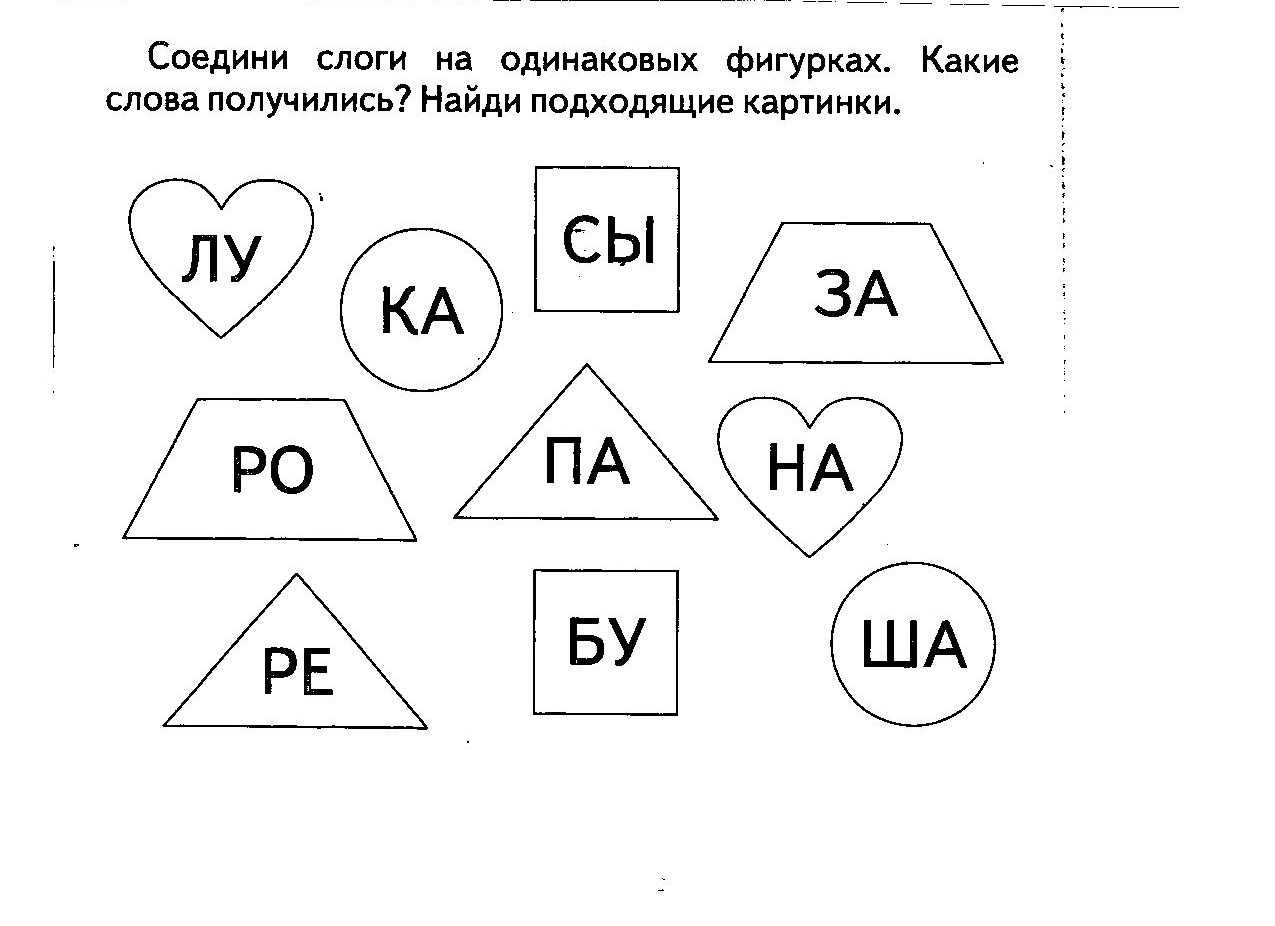 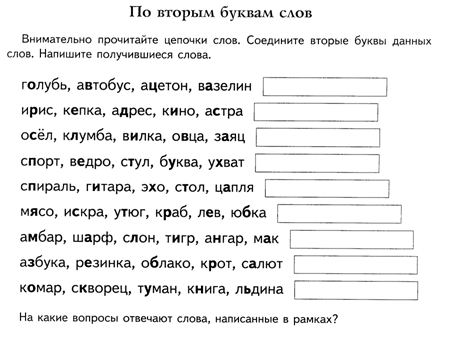 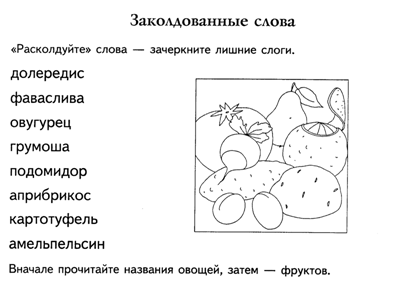 Игра «Найди слова в цепочке» начинается слева. Это слово «Дым»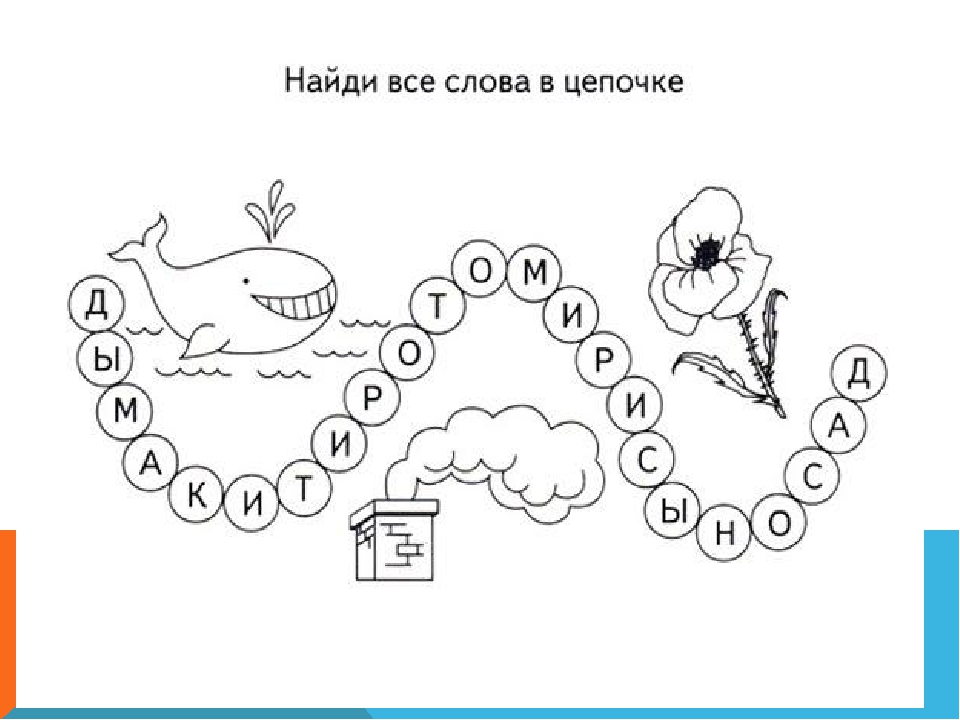 